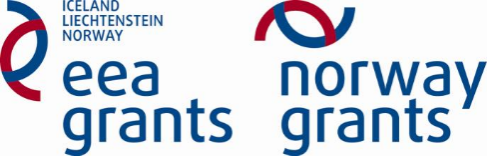 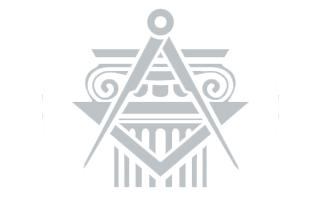 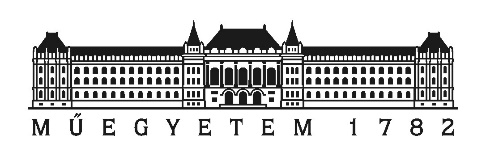 Pályázati felhívás EGT Norvég Alap Ösztöndíjra1. Általános rendelkezésekA pályázat elsődleges célja, hogy lehetővé tegye a BME Építészmérnöki Kar doktori képzésében résztvevő hallgatók, ill. a doktori témavezetésre jogosult oktatók számára, hogy oktatási, kutatási, szakmai, nyelvi és kulturális tapasztalatokat szerezzenek Norvégiában a BME EGT Alap ösztöndíj M2 pályázatának köszönhetően. A pályázat kétféle modulban – hallgatói és oktatói/személyzeti – kerül meghirdetésre. A mobilitás megvalósítására az alábbi konstrukciók állnak rendelkezésre:Hallgatói mobilitás – tanulmányi, kutatói célú mobilitásOktatói/személyzeti mobilitás – rövidtávú oktatói mobilitás (oktatási tevékenységgel)Oktatói/személyzeti mobilitás – képzési mobilitás (konferencián való részvétel, szakmai műhelyeken, képzéseken való részvétel)Oktatói/személyzeti mobilitás – intézménylátogatási célú mobilitásPályázati tájékoztató: 2016. szeptember 21. 9:30-10:10 K210Pályázatok leadási határideje minden kategóriában: 2016. október 10. Pályázat leadás módja: e-mailen a dekanihivatal@epitesz.bme.hu címre, a pályázati kiírás szerinti tartalommal egy darab PDF dokumentumba összefűzve.2. Az EGT Alap ösztöndíja a BME Építészmérnöki KaronHallgatói mobilitásPályázásra jogosultak köre:Jelen felhívás alapján EGT alap tanulmányi ösztöndíjban részesülhet a BME Építészmérnöki Kar doktori iskoláinak (Csonka Pál Doktori Iskola - PhD, Építőművészeti Doktori Iskola -DLA) nappali tagozatos, beiratkozott hallgatója.IdőtartamaA tanulmányi célú mobilitás legalább 3 hónapig (de legalább egy teljes trimeszter / tanulmányi és vizsgaidőszak), és legfeljebb 12 hónapig tarthat, de legkésőbb 2017. április 30-án le kell zárulnia. Pályázat feltételeiA pályázó hallgató az alábbi intézményekbe pályázathat mobilitást: University of Oslo, NTNU Norwegian University of Science and Technology, TrondheimA pályázó vállalja, hogy 1) min. 1 tantárgyat áthallgat a fenti listából általa választott norvég intézményben, ez esetben a tárgy pontos megnevezése, leírása, a kurzus előadójának neve ill. az intézmény a pályázatban megjelölendő,2) szakmai beszámolót készít a végzett munkáról.Nem megfelelő teljesítés esetén, az intézmény fenntartja a jogot, hogy az ösztöndíjassal felbontsa a szerződését a nem megfelelő teljesítésre hivatkozva.A pályázó a pályázat benyújtásával egyidejűleg vállalja, hogy részt vesz a BME Építészmérnöki Kar által az EGT Alap M2 pályázatának zárásaként megrendezésre kerülő tudományos konferencián, mint előadó. A pályázó a pályázat benyújtásával egyidejűleg vállalja, hogy részt vesz a BME Építészmérnöki Kar által szervezett, jelen pályázathoz kapcsolódó tájékoztató eseményen.Kötelező mellékletekPályázati adatlapMegpályázható költségekA hallgatói mobilitásban megpályázható támogatás rendszere a következő: havi ösztöndíj 1400€/fő az első hónapra, amely magában foglal 500€/fő utazási hozzájárulást is, minden további hónapra 900 €/fő az ösztöndíj összege. Tört hónap esetén a Norvég Alap szabályai szerinti összeg kerül kifizetésre.Finanszírozási forma: az ösztöndíj és a kapcsolódó utazási támogatás átalány támogatás formájában kerül kiutalásra a hallgatónak. A biztosítási költségeket a hallgatóknak maguknak kell rendezni az EGT támogatásból.SzerződéskötésMinden ki- és beutazó hallgatóval egyéni támogatási szerződést kell kötni. Tanulmányi célú mobilitás esetén továbbá háromoldalú Tanulmányi Szerződést (Learning Agreement) kell kötni. A hallgató megérkezése után egy hónapon belül le kell zárni, és írásba kell foglalni bármilyen, a Tanulmányi vagy Képzési Megállapodást érintő változtatást. Tanulmányi célú mobilitásnál a külföldi tanulmányok kielégítő lezárása után, a fogadóintézmény Tanulmányi Átirattal látja el a hallgatót (Transcript of Records), a Tanulmányi Szerződésnek megfelelően. BeszámolóMinden EGT mobilitásban részt vevő hallgatónak beszámolót kell készítenie az ösztöndíj-periódus végén. A beszámoló tartalma: Tempus Közalapítvány on-line záró beszámolójamax. 3000 karakter (szóközökkel) hosszú tanulmány, képes beszámoló, melyben kitér a mobilitási program szerepére az egyéni előmenetelében, a tapasztalatokra, amik az egyéni kutatását segítették.a mobilitási program segítségével megjelenő publikáció tervezett címe és megjelenési helye, melyben hallgató feltünteti az EGT ösztöndíj támogatását külföldi partnerintézmény által kiállított és hitelesített igazolás a kint tartózkodásról, ami tartalmazza a hallgató nevét, tényleges kint tartózkodásának kezdeti és befejező dátumát (Transcript of Records).utazási jegyek eredeti példányai.Az intézménynek minden olyan támogatási összeget vissza kell követelnie a hallgatóktól, amelyet nem a szerződésben foglaltaknak megfelelően használtak fel. Ha a hallgató nem teljesíti, vagy csak részben teljesíti a Támogatási vagy Tanulmányi Szerződésben/Képzési Megállapodásban foglalt elvárásokat, akkor vissza lehet tőle kérni a neki nyújtott támogatás teljes összegét vagy a támogatás egy részét. Nem lehet visszakérni a támogatást, ha a külföldi tanulmányi programot vis major miatt nem tudta teljesíteni a hallgató. A pályázó fél jogai és kötelezettségeiAz EGT hallgatók minden joga és kötelezettsége megtalálható az Erasmus Student Charterben, amely az EGT ösztöndíjas hallgatókra is érvényes és alkalmazandó.Oktatói, személyzeti mobilitásAz oktatók számára rendelkezésre álló mobilitási programok:Oktatói/személyzeti mobilitás – rövidtávú oktatói mobilitás (oktatási tevékenységgel)Oktatói/személyzeti mobilitás – képzési mobilitás (konferencián való részvétel, szakmai műhelyeken, képzéseken való részvétel)Oktatói/személyzeti mobilitás – intézménylátogatási célú mobilitásPályázásra jogosultak köre:EGT alap mobilitási támogatásban részesülhet a BME Építészmérnöki Karának főállású oktatója. A pályázat elbírálása során előnyt élveznek a CsPDI vagy az ÉDI doktori témavezetői és a doktori téma meghirdetésére jogosult oktatók. Doktori hallgatók a 3-as kódú képzési mobilitásra pályázhatnak. A 4. számú keret célja a kari vezetők és a doktori iskolák vezetői számára a program működtetéséhez szükséges mobilitás biztosítása, ezen keretre csak ebből a körből fogadható be pályázat.Mobilitás időtartamaOktatói/személyzeti mobilitás – rövidtávú oktatói mobilitás (oktatási tevékenységgel)min. 1 hét (5 munkával töltött nap) – max. 6 hét. heti 5 óra megtartása kötelező (előadás/konzultáció)Oktatói/személyzeti mobilitás – képzési mobilitás (konferencián való részvétel, szakmai műhelyeken, képzéseken való részvétel) min.1 nap – max. 6 hétOktatói/személyzeti mobilitás – intézménylátogatási célú mobilitásmin.1 nap – max. 6 hétEgy hónapon belül ugyanaz a pályázó nem utazhat kétszer.Pályázat feltételeiA pályázó kizárólag az alábbi intézményekbe pályázathat mobilitást a 2. konstrukció esetében (rövidtávú oktatói mobilitás): University of Oslo, NTNU Norwegian University of Science and Technology Trondheim,továbbá részt vehet konferencián, workshopon, képzésen, amely nem ezen intézmények szervezésében valósul meg (3. konstrukció). Ez esetben a pályázati adatlap kitöltésekor térjen ki részletesen a konferencia, workshop, képzés jellegére, mutassa be a szervező intézményt.Az oktatói/személyzeti mobilitás (4. konstrukció) esetében a pályázók egyénileg állapodnak meg a partnerintézményben megtartandó tanítási programról, vagy intézménylátogatás programjáról, melyről tájékoztatást küldenek a kiírónak.Kötelező mellékletekPályázati adatlapMegpályázható költségekA oktatói/személyzeti mobilitásban megpályázható támogatás rendszere a következő: A kiutazó egyszeri 500€/fő utazási hozzájárulásra jogosult. A napokra lebontott ösztöndíj számításáról az 1. számú melléklet rendelkezik. Az utazással töltött időtartamra is lehet megélhetési költséget számolni, maximum 1-1 napra.Finanszírozási forma: az ösztöndíj és a kapcsolódó utazási támogatás átalány támogatás formájában kerül kiutalásra a hallgatónak. A biztosítási költségeket a pályázóknak maguknak kell rendezni az EGT támogatásból.SzerződéskötésAz egyéni mobilitásról támogatási szerződést kell kötni az oktató/személyzet és az Intézmény között. Az oktatói/képzési/intézménylátogatási munkaterv dokumentumot a mobilitás előkészítéseként kell leadni, és minden részt vevő félnek alá kell írnia. A partnerintézményeknek előre meg kell állapodniuk a látogató oktató által megtartandó tanítási programról, vagy a látogató oktató/munkatárs által elvégzendő képzési/intézménylátogatási tervről.Az oktatói mobilitási támogatáshoz az oktatónak munkatervet kell készítenie, amelyet mind a küldő mind pedig a fogadóintézmény elfogad.BeszámolóMinden EGT mobilitásban résztvevőknek beszámolót kell készítenie az ösztöndíj-periódus végén. A beszámoló tartalma: Tempus Közalapítvány on-line záró beszámolója a részvételt bizonyító igazolás, a partnerintézmények/fogadóintézmények hivatalos képviselőjének aláírásával ellátott eredeti dokumentum, ami tartalmazza a mobilitás kezdő és befejező dátumát, a kiutazó nevét és státuszát.3000 karakter (szóközökkel) hosszú tanulmány, képes beszámoló, melyben kitér a mobilitási program szerepére az egyéni előmenetelében, a tapasztalatokra, amik az egyéni kutatását segítették.a mobilitási program segítségével megjelenő publikáció tervezett címe és megjelenési helye, melyben az ösztöndíjas feltünteti az EGT ösztöndíjból kapott támogatását.utazási jegyek eredeti példányaiAz intézménynek minden olyan támogatási összeget vissza kell követelnie az ösztöndíjastól, amit nem a szerződésben foglaltaknak megfelelően használt fel. Ha a pályázó nem teljesíti, vagy csak részben teljesíti a Támogatási Szerződésben foglalt elvárásokat, akkor vissza lehet tőle kérni támogatás teljes összegét vagy a támogatás egy részét. Nem lehet visszakérni a támogatást, ha a külföldi tanulmányi programot vis major miatt nem tudta teljesíteni a pályázó. MellékletekOktatói/személyzeti rátákNapKiutazó/beutazóOktatói/személyzeti ráták utazás nélkül (€)1ki114,002ki229,003ki343,004ki457,005ki571,006ki686,007ki800,008ki916,009ki1 030,0010ki1 144,0011ki1 258,0012ki1 372,0013ki1 486,0014ki1 600,0015ki1 716,0016ki1 830,0017ki1 944,0018ki2 058,0019ki2 172,0020ki2 286,0021ki2 400,0022ki2 516,0023ki2 630,0024ki2 744,0025ki2 858,0026ki2 972,0027ki3 086,0028ki3 200,0029ki3 316,0030ki3 430,0031ki3 544,0032ki3 658,0033ki3 772,0034ki3 886,0035ki4 000,0036ki4 116,0037ki4 230,0038ki4 344,0039ki4 458,0040ki4 572,0041ki4 686,0042ki4 800,00